INDICAÇÃO Nº 2357/2017Sugere ao Poder Executivo Municipal a troca de lâmpada do poste localizado defronte ao número 190, da Rua Francisco Manoel da Silva esquina com a Ipanema, no Jardim Batagim, neste município. Excelentíssimo Senhor Prefeito Municipal, Nos termos do Art. 108 do Regimento Interno desta Casa de Leis, dirijo-me a Vossa Excelência para sugerir que, por intermédio do Setor competente, seja executada a troca de lâmpada do poste localizado defronte o número 190, da Rua Francisco Manoel da Silva esquina com a Ipanema, no Jardim Batagim, neste município.Justificativa:Conforme reivindicação da população, este vereador solicita a troca de lâmpada do poste localizado defronte o número 190, da Rua Francisco Manoel da Silva esquina com a Ipanema, no Jardim Batagim, uma vez que as mesmas estão queimadas, há certo tempo. Solicito que o serviço seja feito com URGÊNCIA, pois o local está muito escuro sem a iluminação pública, fato que coloca a população em risco, já que o local é bastante transitado pelos  munícipes que residem naquela rua, e devido a falta de iluminação ficam inseguros.Plenário “Dr. Tancredo Neves”, em 07 de Março de 2017.JESUS VENDEDOR-Vereador / Vice Presidente-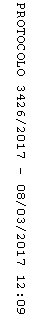 